LETTRE-TYPE_7 : Phase contentieuse de résolution du litige - Un modèle de lettre pour porter plainte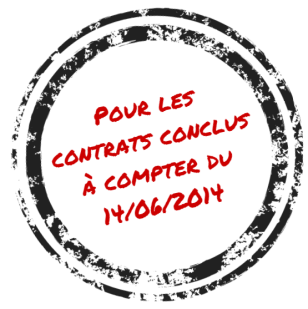 -------------------------------------------------------------------------------------------------------------------Votre association locale de l’UFC-QUE CHOISIR vous aide à résoudre vos litiges. Découvrez-en plus sur notre fonctionnement et les modalités d’adhésion en consultant notre site.-------------------------------------------------------------------------------------------------------------------------Nom Prénom				Adresse				Procureur de la République(du lieu de l'infraction ou du domicile de votre adversaire)		A ..., le ...De préférence en Lettre Recommandée avec Accusé de RéceptionPlainteMonsieur/Madame le procureur de la République,Je soussigné(e) ... (nom, prénom, date et lieu de naissance, nationalité, profession, domicile), ai l'honneur de porter à votre connaissance les faits suivants : ... (récit détaillé des faits dont vous avez été victime tout en indiquant le lieu et la date à laquelle ils se sont produits ainsi que les noms des témoins susceptibles d'être interrogés). C’est la raison pour laquelle je souhaite déposer plainte contre ... (nom de la société Y, adresse du siège social) pour … (détaillez les faits reprochés) : ...(Optionnel)J’ai ainsi été victime ·  d’une violation des règles relatives au démarchage.ou/et·  d'utilisation de pratiques commerciales déloyales.ou/et·  d’abus de faiblesse ou d’ignorance.Je me tiens, bien sûr, à votre entière disposition pour tout renseignement complémentaire, utile pour l’instruction de cette plainte et vous remercie par avance de me tenir informé(e) des suites que vous envisagerez. Je me réserve ultérieurement la faculté de me constituer partie civile.Je vous prie, Monsieur/Madame le procureur de la République, de croire en l’expression de mes salutations distinguées.SignatureP. J. : pièces justificatives en votre possession (factures, contrats, certificat médical, attestation, constat d'huissier, photographies...justifiant de votre plainte et de votre préjudice matériel et moral).